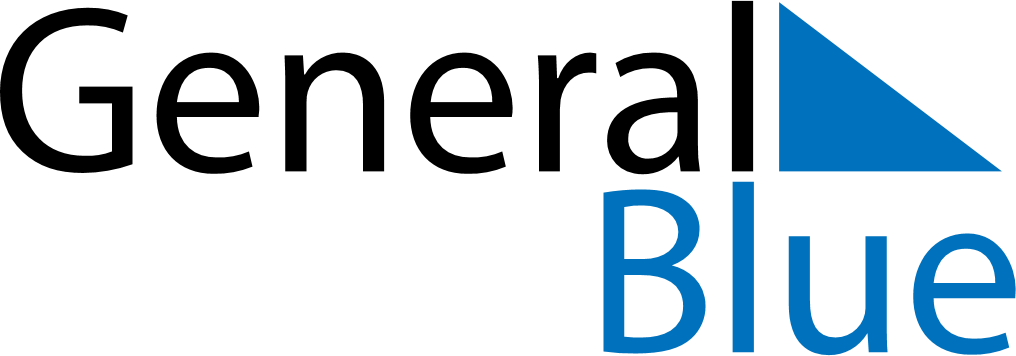 January 2024January 2024January 2024January 2024January 2024January 2024Torshavn, Streymoy, Faroe IslandsTorshavn, Streymoy, Faroe IslandsTorshavn, Streymoy, Faroe IslandsTorshavn, Streymoy, Faroe IslandsTorshavn, Streymoy, Faroe IslandsTorshavn, Streymoy, Faroe IslandsSunday Monday Tuesday Wednesday Thursday Friday Saturday 1 2 3 4 5 6 Sunrise: 9:50 AM Sunset: 3:09 PM Daylight: 5 hours and 19 minutes. Sunrise: 9:49 AM Sunset: 3:11 PM Daylight: 5 hours and 21 minutes. Sunrise: 9:49 AM Sunset: 3:12 PM Daylight: 5 hours and 23 minutes. Sunrise: 9:48 AM Sunset: 3:14 PM Daylight: 5 hours and 26 minutes. Sunrise: 9:47 AM Sunset: 3:16 PM Daylight: 5 hours and 29 minutes. Sunrise: 9:46 AM Sunset: 3:18 PM Daylight: 5 hours and 32 minutes. 7 8 9 10 11 12 13 Sunrise: 9:45 AM Sunset: 3:20 PM Daylight: 5 hours and 35 minutes. Sunrise: 9:44 AM Sunset: 3:22 PM Daylight: 5 hours and 38 minutes. Sunrise: 9:42 AM Sunset: 3:24 PM Daylight: 5 hours and 41 minutes. Sunrise: 9:41 AM Sunset: 3:26 PM Daylight: 5 hours and 45 minutes. Sunrise: 9:39 AM Sunset: 3:29 PM Daylight: 5 hours and 49 minutes. Sunrise: 9:38 AM Sunset: 3:31 PM Daylight: 5 hours and 53 minutes. Sunrise: 9:36 AM Sunset: 3:33 PM Daylight: 5 hours and 57 minutes. 14 15 16 17 18 19 20 Sunrise: 9:35 AM Sunset: 3:36 PM Daylight: 6 hours and 1 minute. Sunrise: 9:33 AM Sunset: 3:38 PM Daylight: 6 hours and 5 minutes. Sunrise: 9:31 AM Sunset: 3:41 PM Daylight: 6 hours and 9 minutes. Sunrise: 9:29 AM Sunset: 3:44 PM Daylight: 6 hours and 14 minutes. Sunrise: 9:27 AM Sunset: 3:46 PM Daylight: 6 hours and 18 minutes. Sunrise: 9:25 AM Sunset: 3:49 PM Daylight: 6 hours and 23 minutes. Sunrise: 9:23 AM Sunset: 3:51 PM Daylight: 6 hours and 28 minutes. 21 22 23 24 25 26 27 Sunrise: 9:21 AM Sunset: 3:54 PM Daylight: 6 hours and 33 minutes. Sunrise: 9:19 AM Sunset: 3:57 PM Daylight: 6 hours and 38 minutes. Sunrise: 9:17 AM Sunset: 4:00 PM Daylight: 6 hours and 43 minutes. Sunrise: 9:14 AM Sunset: 4:03 PM Daylight: 6 hours and 48 minutes. Sunrise: 9:12 AM Sunset: 4:05 PM Daylight: 6 hours and 53 minutes. Sunrise: 9:10 AM Sunset: 4:08 PM Daylight: 6 hours and 58 minutes. Sunrise: 9:07 AM Sunset: 4:11 PM Daylight: 7 hours and 3 minutes. 28 29 30 31 Sunrise: 9:05 AM Sunset: 4:14 PM Daylight: 7 hours and 9 minutes. Sunrise: 9:02 AM Sunset: 4:17 PM Daylight: 7 hours and 14 minutes. Sunrise: 9:00 AM Sunset: 4:20 PM Daylight: 7 hours and 20 minutes. Sunrise: 8:57 AM Sunset: 4:23 PM Daylight: 7 hours and 25 minutes. 